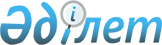 О присвоении наименований безымянным улицам сел Жана аул, Сатымшеген, Кандык, Тасаншеген, Ерсары, Рыбцех Анкатинского сельского округа Теректинского районаРешение акима Анкатинского сельского округа Теректинского района Западно-Казахстанской области от 17 июля 2015 года № 6. Зарегистрировано Департаментом юстиции Западно-Казахстанской области 18 августа 2015 года № 3993      Руководствуясь Законами Республики Казахстан от 23 января 2001 года "О местном государственном управлении и самоуправлении в Республике Казахстан", от 8 декабря 1993 года "Об административно-территориальном устройстве Республики Казахстан", с учетом мнения населения сел Жана аул, Сатымшеген, Кандык, Тасаншеген, Ерсары, Рыбцех и на основании заключения Западно-Казахстанской областной ономастической комиссии, аким Анкатинского сельского округа РЕШИЛ:

      1. Присвоить наименования безымянным улицам сел Жана аул, Сатымшеген, Кандык, Тасаншеген, Ерсары, Рыбцех Анкатинского сельского округа Теректинского района согласно приложению.

      2. Обеспечение государственной регистрации данного решения в органах юстиции, его официальное опубликование в информационно-правовой системе "Әділет" и в средствах массовой информации и контроль за исполнением настоящего решения оставляю за собой.

      3. Настоящее решение вводится в действие по истечении десяти календарных дней после дня первого официального опубликования.

 Наименования безымянных улиц сел Жана аул, Сатымшеген, Кандык, 
Тасаншеген, Ерсары, Рыбцех Анкатинского сельского округа 
Теректинского района      1. По селу Жана аул:

      проектная улица "1 К" – улица "Ынтымақ".

      2. По селу Сатымшеген:

      проектная улица "1 К" – улица "Бауыржан Момышұлы";

      проектная улица "2 К" – улица "Желтоқсан";

      проектная улица "3 К" – улица "Береке".

      3. По селу Кандык;

      проектная улица "1 К" – улица "Абай Кұнанбаев";

      проектная улица "2 К" – улица "Алексей Васильевич Черекаев";

      проектная улица "3 К" – улица "Қ. Сәтпаев";

      проектная улица "4 К" – улица "Тәуелсіздік".

      4. По селу Тасаншеген:

      проектная улица "1 К" – улица "Әділет".

      5. По селу Ерсары:

      проектная улица "1 К" – улица "Т. Рысқұлов";

      проектная улица "2 К" – улица "Бейбітшілік";

      проектная улица "3 К" – улица "Астана";

      проектная улица "4 К" – улица "Атамекен".

      6. По селу Рыбцех:

      проектная улица "1 К" – улица "Шалқар";

      проектная улица "2 К" – улица "Бірлік".


					© 2012. РГП на ПХВ «Институт законодательства и правовой информации Республики Казахстан» Министерства юстиции Республики Казахстан
				
      Аким Анкатинского 

      сельского округа

Б. Кадыралиев
Приложение 
к решению акима 
Анкатинского 
сельского округа 
от 17 июля 2015 года № 6